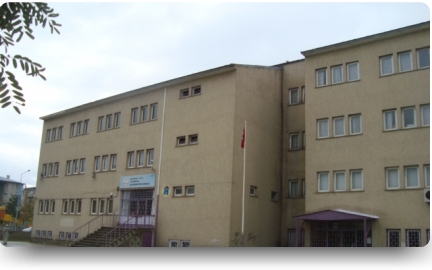 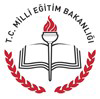 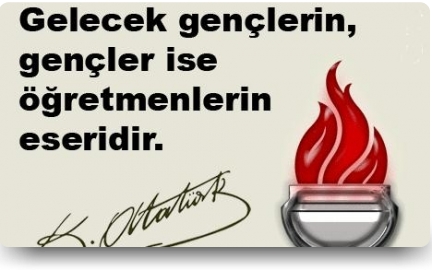 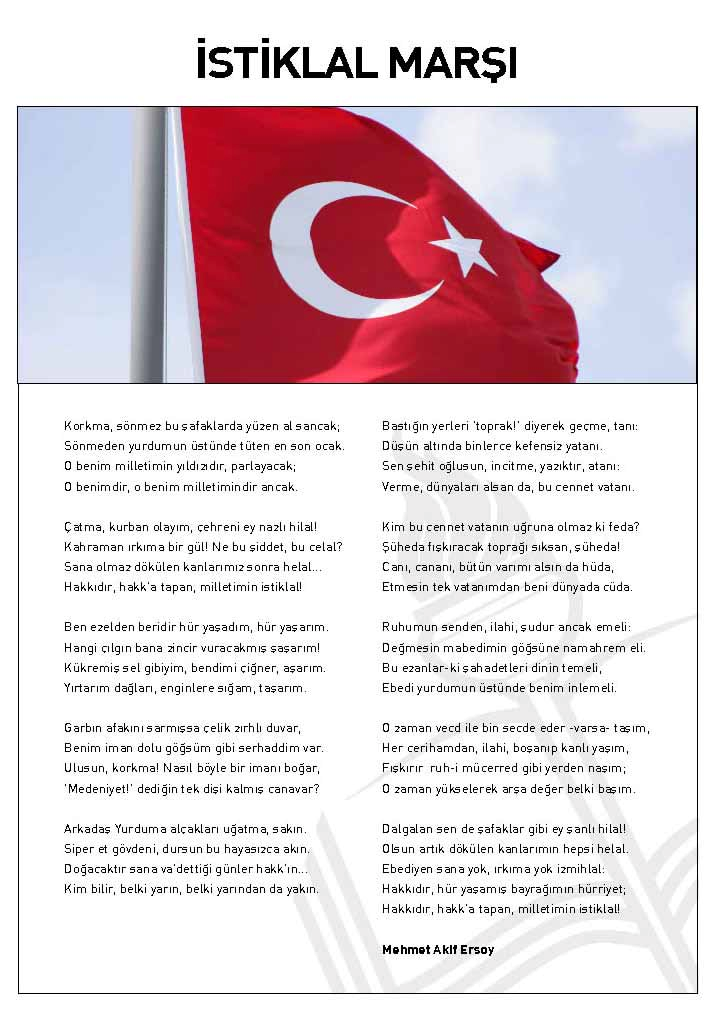 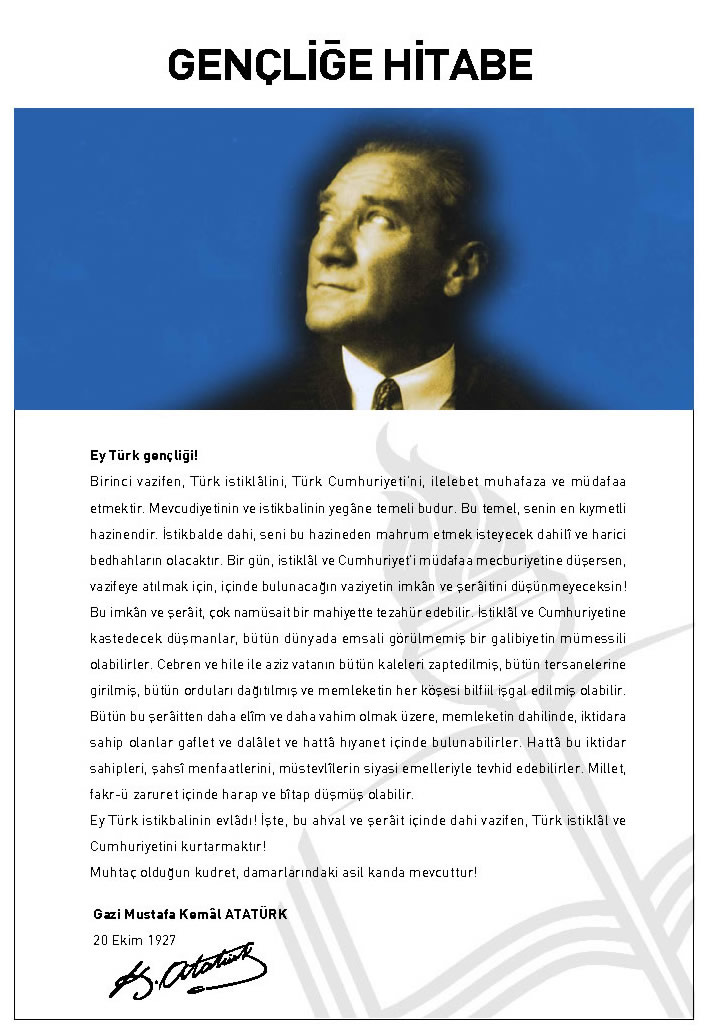 Bu stratejik plan, okul ile çevre ilişkilerini geliştirmeyi,  okul gelişimini sürekli kılmayı, belirlenen stratejik amaçlarla, ülkemize, çevresine faydalı, kendi ile barışık, düşünen  ve  özgün  üretimlerde   “bende  varım”  diyebilen  nesiller  yetiştirilmesi  amacını taşımaktadır.STRATEJİK PLANIN AMACISTRATEJİK PLANIN KAPSAMI STRATEJİK PLAN HAZIRLAMA  SÜRECİ İlimiz genelinde yapılan SP Çalışmaları ışığında  yasal çerçeveler ışığında Okul Ekibi tarafından, toplantı salonunda, çalışma ve yol haritası belirlendikten sonra bu ekip içerisinden seçilen 13 kişilik çalışma ve koordinasyon ekibi tarafından taslak oluşturularak başlanmıştır.Stratejik Planlama Çalışmaları kapsamında “Stratejik Planlama Çalışma Ekibi” kurulmuştur. Önceden hazırlanan anket formlarında yer alan sorular katılımcılara yöneltilmiş ve elde edilen veriler birleştirilerek paydaş görüşleri oluşturulmuştur. Bu bilgilendirme ve değerlendirme toplantılarında yapılan anketler ve hedef kitleye yöneltilen sorularla mevcut durum ile ilgili veriler toplanmıştır.Stratejilerin Belirlenmesi;Stratejik planlama ekibi tarafından, tüm iç ve dış paydaşların görüş ve önerileri bilimsel yöntemlerle analiz edilerek planlı bir çalışmayla stratejik plan hazırlanmıştır. Bu çalışmalarda izlenen adımlar;1.Kurumun var oluş nedeni (misyon), ulaşmak istenilen nokta  (vizyon) belirlenip okulumuzun tüm paydaşlarının görüşleri ve önerileri alındıktan da vizyona ulaşmak için gerekli olan stratejik amaçlar belirlendi. Stratejik amaçlar; a. Kurum içinde ve faaliyetlerimiz kapsamında iyileştirilmesi, korunması veya önlem alınması gereken alanlarla ilgili olan stratejik amaçlar,b. Kurum içinde ve faaliyetler kapsamında yapılması düşünülen yenilikler ve atılımlarla ilgili olan stratejik amaçlar,c. Yasalar kapsamında yapmak zorunda olduğumuz faaliyetlere ilişkin stratejik amaçlar olarak da ele alındı.2. Stratejik amaçların gerçekleştirilebilmesi için hedefler konuldu. Hedefler stratejik amaçla ilgili olarak belirlendi. Hedeflerin spesifik, ölçülebilir, ulaşılabilir, gerçekçi, zaman bağlı, sonuca odaklı, açık ve anlaşılabilir olmasına özen gösterildi. 3. Hedeflere uygun belli bir amaca ve hedefe yönelen, başlı başına bir bütünlük oluşturan,  yönetilebilir, maliyetlendirilebilir faaliyetler belirlendi. Her bir faaliyet yazılırken; bu faaliyet “amacımıza ulaştırır mı” sorgulaması yapıldı.4. Faaliyetlerin gerçekleştirilebilmesi için sorumlu ekipler ve zaman belirtildi.5. Faaliyetlerin başarısını ölçmek için performans göstergeleri tanımlandı.6. Strateji, alt hedefler ve faaliyet/projeler belirlenirken yasalar kapsamında yapmak zorunda olunan faaliyetler, paydaşların önerileri, çalışanların önerileri, önümüzdeki dönemde beklenen değişiklikler ve GZFT (SWOT) çalışması göz önünde bulunduruldu.7. GZFT çalışmasında ortaya çıkan zayıf yanlar iyileştirilmeye, tehditler bertaraf edilmeye; güçlü yanlar ve fırsatlar değerlendirilerek kurumun faaliyetlerinde fark yaratılmaya çalışıldı; önümüzdeki dönemlerde beklenen değişikliklere göre de önlemler alınmasına özen gösterildi.8. Strateji, Hedef ve Faaliyetler kesinleştikten sonra her bir faaliyet maliyetlendirilmesi yapıldı.9. Maliyeti hesaplanan her bir faaliyetler için kullanılacak kaynaklar belirtildi.  Maliyeti ve kaynağı hesaplanan her bir faaliyet/projenin toplamları hesaplanarak bütçeler ortaya çıkartıldı.       STRATEJİK PLANLAMA EKİBİÇALIŞMA TAKVİMİ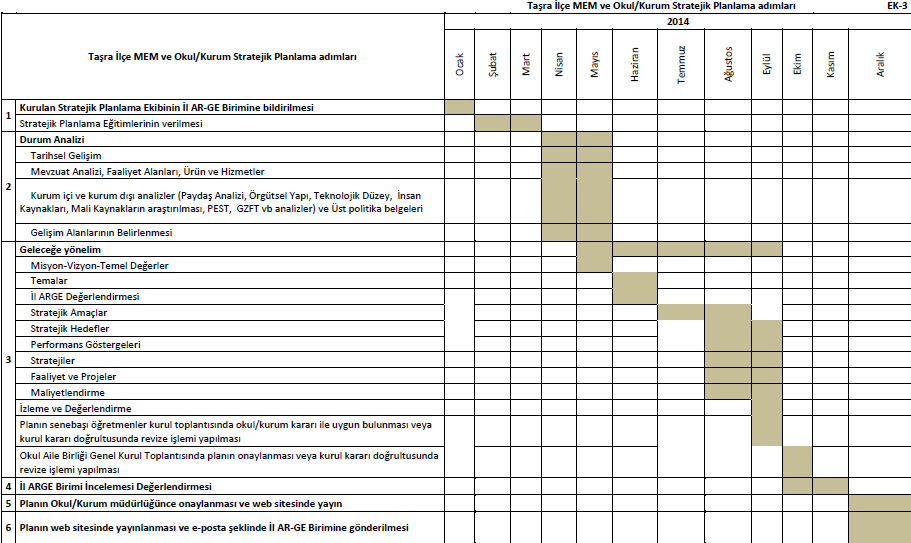 ÖNSÖZBu çalışma artık bizim kurumsallaştığımızı, kurumsallaşmak zorunda olduğumuzu ve kurumsallaşmanın önemi için çok önemlidir. Kuruma yeni gelen müdür, öğretmen veya diğer personeller, kurumun stratejik planını bilirse daha verimli olacak, kurumu tanımış, misyonunu, zayıf ve güçlü yanlarını bilmiş olacaktır. Bütün bunlar kişiye göre yönetim tarzından kurtulup kurumsal hedeflere göre yönetim tarzının oturmasını sağlayacaktır.Kurumsallaşma, her işin amacı, aracı ve zamanının olduğunun bilinmesi yani bu işi ben şu araçla şu amaç için şu zamanda şu hedefe ulaşmak için yapmalıyım demektir. Örneğin öğrenme güçlüğü çeken bir öğrenci çeşitli tanıma sorularıyla tanınmalı, bu tanımadaki amacın öğrencinin öğrenmesindeki belli güçlükleri tanımak ve öğrencinin kendisine, ailesine, devletine yararlı bir birey haline getirmek olduğu işin başında belirlenmelidir.                                                                                                                              Nesimi GÜNGÖR                                                                                                                               Okul MüdürüKRİTİK EVRELER-TARİHSEL GELİŞİMMEVZUAT ANALİZİSTRATEJİK PLANIN YASAL DAYANAKLARI-YÜKÜMLÜLÜKLERKURUMUN FAALİYET ALANLARI, ÜRÜN VE HİZMETLER19 MAYIS ORTAOKULU FAALİYET ALANLARIFAALİYET ALANLARIPAYDAŞ ANALİZİPAYDAŞ ANALİZİ MATRİSİKURUM İÇİ ANALİZÖrgütsel Yapı:Okulda Oluşturulan Komisyon ve Kurullar:İnsan Kaynakları 2020 Yılı Kurumdaki Mevcut Yönetici Sayısı:Kurum Yöneticilerinin Eğitim Durumu:Kurum Yöneticilerinin Yaş İtibari ile dağılımı:İdari Personelin Hizmet Süresine İlişkin Bilgiler:İdari Personelin Katıldığı Hizmet-içi Eğitim Programları:2020  Yılı Kurumdaki Mevcut Öğretmen Sayısı:Öğretmenlerin Yaş İtibari ile Dağılımı:Öğretmenlerin Hizmet Süreleri:2014 Yılı Kurumdaki Mevcut Hizmetli/ Memur Sayısı:Çalışanların Görev Dağılımı:Okul Rehberlik HizmetleriTeknolojik DüzeyOkulun Teknolojik Altyapısı:Okulun Fiziki Altyapısı:Mali KaynaklarOkul Kaynak Tablosu:Okulun Gelir-Gider Tablosu:İstatistiki VerilerKarşılaştırmalı Öğretmen/Öğrenci Durumu (2014)Yerleşim Alanı ve DersliklerÇEVRE ANALİZİPEST- E (Politik, Ekonomik, Sosyo-Kültürel, Teknolojik, Ekolojik, Etik)  AnaliziÜst Politika BelgeleriGZFT ANALİZİSORUN ALANLARIMİSYONUMUZVİZYONUMUZTEMEL DEĞERLER VE İLKELERİMİZTEMALARPERFORMANS GÖSTERGELERİ :FAALİYET VE MALİYETLENDİRME :			  PERFORMANS GÖSTERGELERİFAALİYET VE MALİYETLENDİRME PERFORMANS GÖSTERGELERİFAALİYET VE MALİYETLENDİRME                                                                                        TEMA, STRATEJİK AMAÇ VE HEDEFLER TABLOSU		STRATEJİK PLAN MALİYET TABLOSU (2020-2024). RAPORLAMAPlan dönemi içerisinde ve her yılın sonunda okulumuz stratejik planı uyarınca yürütülen faaliyetlerimizi, önceden belirttiğimiz performans göstergelerine göre hedef ve gerçekleşme durumu ile varsa meydana gelen sapmaların nedenlerini açıkladığımız, okulumuz hakkında genel ve mali bilgileri içeren izleme ve değerlendirme raporu hazırlanacaktır.19 MAYIS ORTAOKULUFAALİYET İZLEME VE DEĞERLENDİRME RAPORUONAYSTRATEJİK PLAN ÜST KURULU İMZA SİRKÜSÜMAÇİÇİNDEKİLERÖNSÖZBÖLÜM: STRATEJİK PLAN HAZIRLIK SÜRECİAmaçKapsamYasal DayanakÜst Kurul ve Stratejik Plan EkibiÇalışma TakvimiBÖLÜM: DURUM ANALİZİTarihsel GelişimMevzuat Analizi Faaliyet Alanları, Ürün ve HizmetlerPaydaş AnaliziKurum İçi Analiz Örgütsel Yapıİnsan KaynaklarıTeknolojik DüzeyMali Kaynaklarİstatistikî VerilerÇevre Analizi PEST-E Analizi Üst Politika BelgeleriGZFT AnaliziSorun AlanlarıBÖLÜM: GELECEĞE YÖNELİMMisyon Vizyon Temel Değerler ve İlkelerTemalarAmaçlarHedeflerPerformans GöstergeleriFaaliyet/Projeler ve MaliyetlendirmeEylem PlanlarıStratejilerBÖLÜM: İZLEME ve DEĞERLENDİRME Raporlamaİzleme RaporlarıFaaliyet Raporları      EKLERKURUM KİMLİK BİLGİSİKURUM KİMLİK BİLGİSİKurum Adı 19 MAYIS ORTAOKULUKurum Statüsü Kamu                        ÖzelKurumda Çalışan Personel SayısıYönetici              : 3Öğretmen            : 31Memur                  : Hizmetli               :4Güvenlik              : 2Öğrenci Sayısı452Öğretim Şekli Normal                    İkiliKURUM İLETİŞİM BİLGİLERİKURUM İLETİŞİM BİLGİLERİKurum Telefonu / FaxTel. : -0 442 327 38 13Faks :-Kurum Web Adresihttp://aziziye19mayisortaokulu.meb.k12.trMail Adresi705174@meb.k12.trKurum Adresi Mahalle        : Selçuklu  Mah. Posta Kodu    :25090 İlçe               : Aziziye İli                 : ERZURUM Kurum MüdürüNesimi GÜNGÖR                    GSM Tel: 506 292 01 14Kurum Müdür YardımcılarıMüdür  Yard : Bünyamin TOKYÜREK                  Müdür  Yard : Samih HEPEKBİÇ                        Bu stratejik plan, 19 Mayıs Ortaokulu nun mevcut durum analizi değerlendirmeleri doğrultusunda, 2020–2024yıllarında geliştireceği amaç, hedef ve stratejileri kapsamaktadır.STRATEJİK PLAN ÜST KURULUSTRATEJİK PLAN ÜST KURULUSTRATEJİK PLAN ÜST KURULUSIRA NOADI SOYADI                      GÖREVİ1NESİMİ GÜNGÖROKUL MÜDÜRÜ2BÜNYAMİN TOKYÜREKMÜDÜR YARDIMCISI3SAMİH HEPEKBİÇMÜDÜR YARDIMCISI4AYDIN ADEDEOKUL AİLE BİRLİĞİ BAŞKANI5MUSTAFA BAYÇÖLOKUL AİLE BİRLİĞİ ÜYESİSTRATEJİK PLAN ÇALIŞMA EKİBİSTRATEJİK PLAN ÇALIŞMA EKİBİSTRATEJİK PLAN ÇALIŞMA EKİBİ1RAŞİT ADEDEÖĞRETMEN2YELİZ TAŞKESENÖĞRETMEN3SEMİHA IŞIKÖĞRETMEN4OSMAN TEKİNÖĞRETMEN5MEHMET BİLGEÖĞRETMEN6SİBEL HANCIÖĞRETMEN7EYÜP KAĞINÖĞRETMEN8CEMAL YILMAZÖĞRETMEN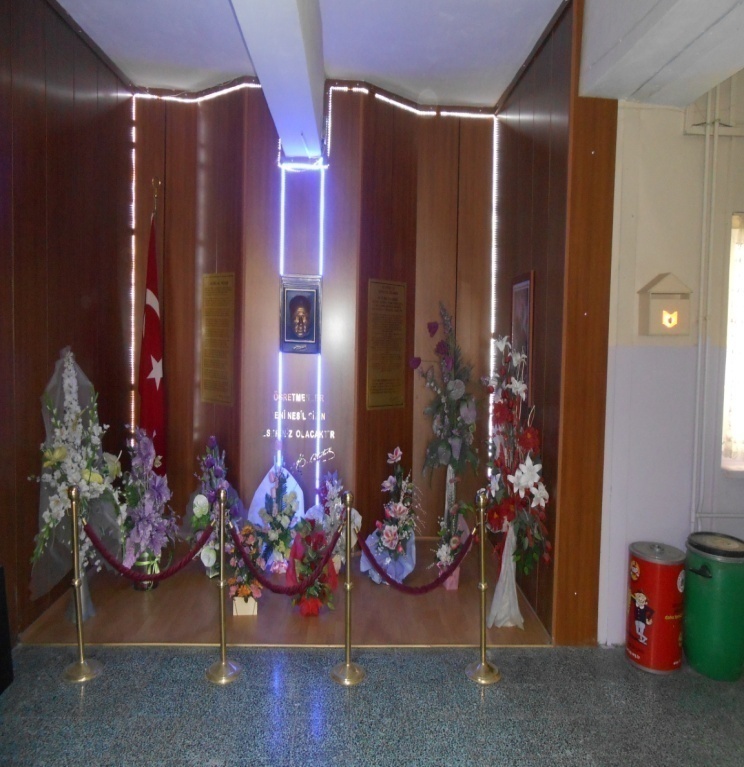 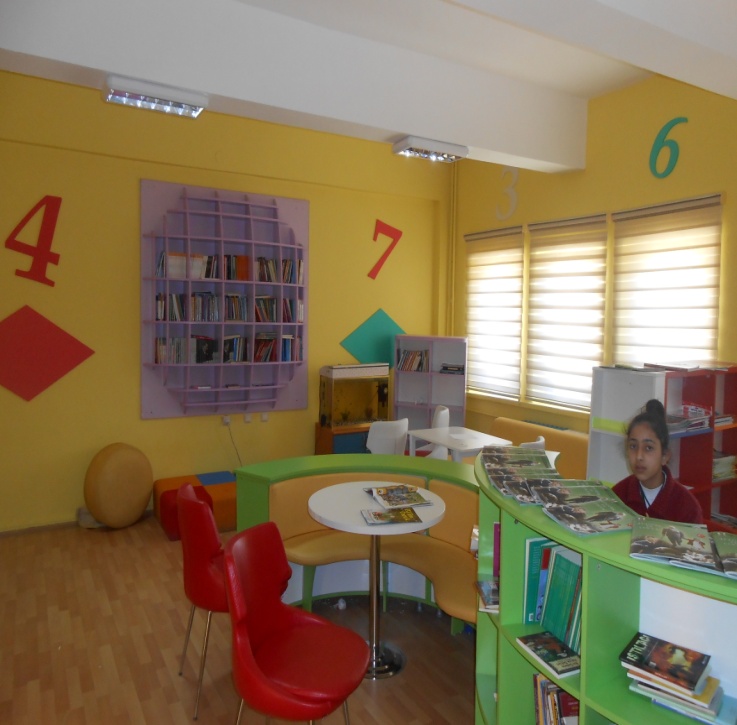 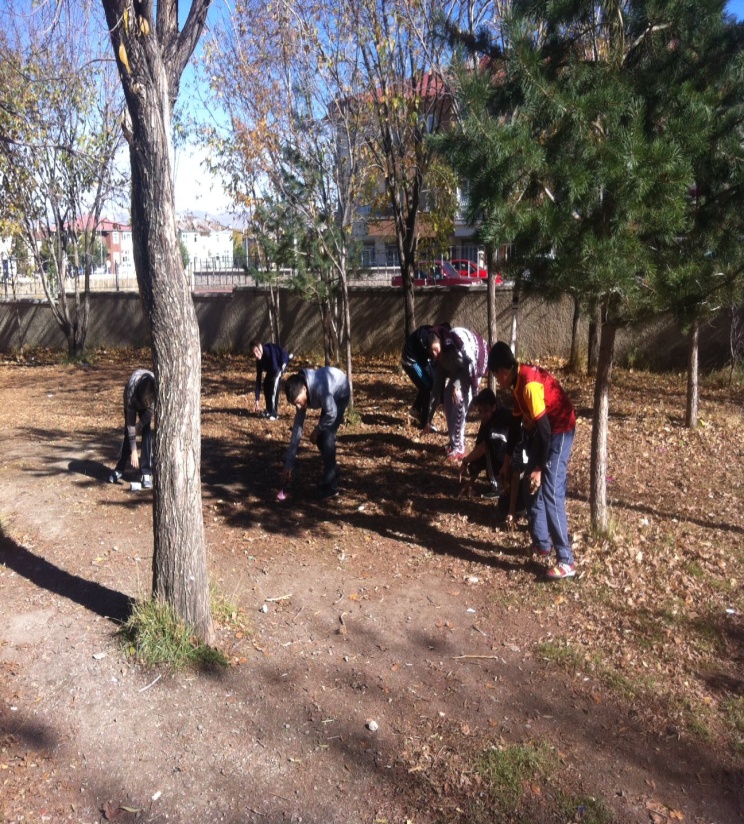 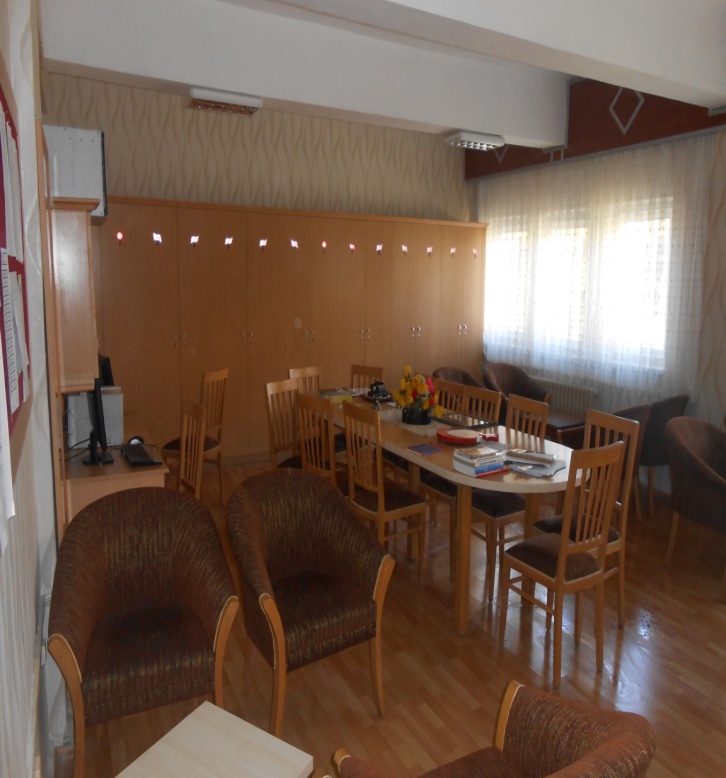     KANUN    KANUN    KANUN    KANUNTarihSayıNoAdı23/07/196512056657Devlet Memurları Kanunu24/10/2003252694982Bilgi Edinme Hakkı KanunuYÖNETMELİKYÖNETMELİKYÖNETMELİKYayımlandığı Resmi Gazete/Tebliğler DergisiYayımlandığı Resmi Gazete/Tebliğler DergisiAdıTarihSayıAdı12/10/201328793 Milli Eğitim Bakanlığı Personelinin Görevde Yükselme, Unvan Değişikliği ve Yer Değiştirme Suretiyle Atanması Hakkında YönetmelikYÖNERGEYÖNERGEYÖNERGEYayınYayınAdıTarihSayıAdı25/10/20133087071 Milli Eğitim Bakanlığı Ortaöğretim Kurumlarına Geçiş YönergesiSIRA NO                  DAYANAĞIN ADI15018 yılı Kamu Mali Yönetimi ve Kontrol Kanunu2Milli Eğitim Bakanlığı Strateji Geliştirme Başkanlığının 2013/26 Nolu Genelgesi3Milli Eğitim Bakanlığı 2015-2019 Stratejik Plan Hazırlık Programı4Yüksek Planlama Kurulu Kararları510. Kalkınma Planı (2014-2018)A-FAALİYET ALANI:EĞİTİMB-FAALİYET ALANI:YÖNETİM İŞLERİHizmet–1 Rehberlik HizmetleriÖğrenci rehberlik hizmetleri   Öğretmen rehberlik hizmetleri  Veli rehberlik hizmetleri   Hizmet–1Öğrenci işleri hizmetiÖğrenci kayıt, kabul ve devam işleriÖğrenci başarısının değerlendirilmesiSınav işleriSınıf geçme işleriRehberlikÖğrenci davranışlarının değerlendirilmesiÖğrenim belgesi düzenleme işleri Hizmet–2 Sosyal-Kültürel EtkinliklerÖğrenci sağlığı ve güvenliği eğitimleriKulüp çalışmalarıOkul-Çevre ilişkileriToplum hizmetleriHizmet–2Öğretmen işleri hizmetiDerece terfi    Hizmet içi eğitim     Özlük haklarıC-FAALİYET ALANI: ÖĞRETİMC-FAALİYET ALANI: ÖĞRETİMHizmet–1Müfredatın işlenmesiHizmet–1Müfredatın işlenmesiSIRA
NOFAALİYETLERFAALİYETLERİN DAYANDIĞI MEVZUATAYRILAN MALİ KAYNAKMEVCUT
İNSAN KAYNAĞIDEĞERLENDİRME1EĞİTİMİlköğretim KurumlarıYönetmeliği
Yetersiz
YeterliGüçlendirilmeli2YÖNETİMİlköğretim KurumlarıYönetmeliğiDevlet Memurları Kanunu
Yetersiz
YeterliAynı Kalmalı3ÖĞRETİMİlköğretim KurumlarıYönetmeliği
Yetersiz
YeterliGüçlendirilmeli4İÇ PAYDAŞLARDIŞ PAYDAŞLAROkul YönetimiKaymakamlıkÖğretmenlerİlçe Milli Eğitim MüdürlüğüÖğrencilerMuhtarOkul Aile BirliğiMezunlarVelilerDiğer Eğitim KurumlarıPAYDAŞLARİÇ PAYDAŞDIŞ PAYDAŞHİZMET ALANNEDEN PAYDAŞPaydaşın Kurum Faaliyetlerini Etkileme DerecesiPaydaşın Taleplerine Verilen ÖnemPaydaşın Taleplerine Verilen ÖnemSonuçPAYDAŞLARİÇ PAYDAŞDIŞ PAYDAŞHİZMET ALANNEDEN PAYDAŞTam  5" "Çok  4", "Orta  3", "Az  2", "Hiç  1"Tam  5" "Çok  4", "Orta  3", "Az  2", "Hiç  1"Tam  5" "Çok  4", "Orta  3", "Az  2", "Hiç  1"SonuçPAYDAŞLARİÇ PAYDAŞDIŞ PAYDAŞHİZMET ALANNEDEN PAYDAŞ1,2,3 İzle
4,5 Bilgilendir1,2,3 İzle
4,5 Bilgilendir1,2,3 Gözet4,5 Birlikte Çalış Sonuçİlçe Milli Eğitim Müdürlüğü XAmaçlarımıza Ulaşmada Destek İçin İş birliği İçinde Olmamız Gereken Kurum 555Bilgilendir, Birlikte çalış Veliler XXDoğrudan ve Dolaylı Hizmet Alan 444Bilgilendir, Birlikte çalışOkul Aile Birliği XXAmaçlarımıza Ulaşmada Destek İçin İş birliği İçinde Olmamız Gereken Kurum555Bilgilendir, Birlikte çalış Öğrenciler XXVaroluş sebebimiz 555Bilgilendir, Birlikte Çalış Mahalle Muhtarı XXAmaçlarımıza Ulaşmada Destek İçin İş birliği İçinde Olmamız Gereken Kurum112İzle, Gözet Diğer Eğitim Kurumları XXAmaçlarımıza Ulaşmada Destek İçin İş birliği İçinde Olmamız Gereken Kurum224İzle, Birlikte Çalış Kurul/Komisyon AdıGörevleriZümre Öğretmenler KuruluEğitim-öğretimin eşgüdüm içinde yürütülmesi, eğitim-öğretim süresinde karşılaşılan güçlükler vb. ile ilgili görüş alışverişinde bulunmakOkul-Aile Birliği KuruluEğitim-öğretimi geliştirici faaliyetleri desteklemek Okul ve veliler ile iletişimi sağlamak. Okul adına alınan kararlarda velileri temsil etmek. vs.Sıra
NoGöreviErkekKadınToplam1Müdür 1012Müdür Yrd.202Eğitim Düzeyi2020 Yılı İtibari İle2020 Yılı İtibari İleEğitim DüzeyiKişi Sayısı%ÖnLisans00Lisans3100Yüksek Lisans00Yaş Düzeyleri2014 Yılı İtibari İle2014 Yılı İtibari İleYaş DüzeyleriKişi Sayısı%20-300030-4026640+...133Hizmet SüreleriKişi Sayısı1-3 Yıl04-6 Yıl07-10 Yıl111-15 Yıl116+……üzeri1Adı ve SoyadıGöreviKatıldığı Çalışmanın Adı Nesimi GÜNGÖRMüdür Stratejik Yönetim ve Planlama SemineriToplum Liderlerini Teşkilatlandırma Projesiİlköğretim Kurumları Standartları SemineriMesleki Gelişim Eğitimi ve Çalışmaları SemineriBünyamin TOKYÜREKMüdür YrdFatih Projesi Semineri-Okul Yönetimi Semineri-Aile İçi Şiddet SemineriSamih HEPEKBİÇMüdür Yrdİlk Yardım Semineri-Fatih Projesi Semineri-Okul Yönetimi SemineriSıra
NoBranşıErkekKadınToplam1Branş Öğretmeni201434TOPLAMTOPLAM201434Yaş DüzeyleriKişi Sayısı20-30130-402740+...6Hizmet SüreleriKişi Sayısı 1-3 Yıl04-6 Yıl27-10 Yıl2311-15 Yıl516+…….üzeri4Sıra 
NoGöreviErkekKadınEğitim DurumuHizmet YılıToplam1 Memur000002Hizmetli310043Sözleşmeli İşçi100014Sigortalı İşçi00000S.NOUNVANGÖREVLERİ1Okul Müdürü   Okul müdürü; Ders okutmakKanun, tüzük, yönetmelik, yönerge, program ve emirlere uygun olarak görevlerini yürütmeye,Okulu düzene koyarDenetler.Okulun amaçlarına uygun olarak yönetilmesinden, değerlendirilmesinden ve geliştirmesinden sorumludur.Okul müdürü, görev tanımında belirtilen diğer görevleri de yapar.2Öğretmenlerİlköğretim okullarında dersler sınıf veya branş öğretmenleri tarafından okutulur.Öğretmenler, kendilerine verilen sınıfın veya şubenin derslerini, programda belirtilen esaslara göre plânlamak, okutmak, bunlarla ilgili uygulama ve deneyleri yapmak, ders dışında okulun eğitim-öğretim ve yönetim işlerine etkin bir biçimde katılmak ve bu konularda kanun, yönetmelik ve emirlerde belirtilen görevleri yerine getirmekle yükümlüdürler.Sınıf öğretmenleri, okuttukları sınıfı bir üst sınıfta da okuturlar. İlköğretim okullarının 4 üncü ve 5 inci sınıflarında özel bilgi, beceri ve yetenek isteyen; beden eğitimi, müzik, görsel sanatlar, din kültürü ve ahlâk bilgisi, yabancı dil ve bilgisayar dersleri branş öğretmenlerince okutulur. Derslerini branş öğretmeni okutan sınıf öğretmeni, bu ders saatlerinde yönetimce verilen eğitim-öğretim görevlerini yapar.Okulun bina ve tesisleri ile öğrenci mevcudu, yatılı-gündüzlü, normal veya ikili öğretim gibi durumları göz önünde bulundurularak okul müdürlüğünce düzenlenen nöbet çizelgesine göre öğretmenlerin, normal öğretim yapan okullarda gün süresince, ikili öğretim yapan okullarda ise kendi devresinde nöbet tutmaları sağlanır. 7.  Öğretmenler dersleri ile ilgili araç-gereç, laboratuar ve işliklerdeki eşyayı, okul kütüphanesindeki kitapları korur ve iyi kullanılmasını sağlarlar.Mevcut KapasiteMevcut KapasiteMevcut KapasiteMevcut KapasiteMevcut Kapasite Kullanımı ve PerformansMevcut Kapasite Kullanımı ve PerformansMevcut Kapasite Kullanımı ve PerformansMevcut Kapasite Kullanımı ve PerformansMevcut Kapasite Kullanımı ve PerformansMevcut Kapasite Kullanımı ve PerformansPsikolojik Danışman Norm SayısıGörev Yapan Psikolojik Danışman Sayısıİhtiyaç Duyulan Psikolojik Danışman SayısıGörüşme Odası SayısıDanışmanlık Hizmeti AlanDanışmanlık Hizmeti AlanDanışmanlık Hizmeti AlanRehberlik Hizmetleri İle İlgili Düzenlenen Eğitim/Paylaşım Toplantısı Vb. Faaliyet SayısıRehberlik Hizmetleri İle İlgili Düzenlenen Eğitim/Paylaşım Toplantısı Vb. Faaliyet SayısıRehberlik Hizmetleri İle İlgili Düzenlenen Eğitim/Paylaşım Toplantısı Vb. Faaliyet SayısıPsikolojik Danışman Norm SayısıGörev Yapan Psikolojik Danışman Sayısıİhtiyaç Duyulan Psikolojik Danışman SayısıGörüşme Odası SayısıÖğrenci SayısıÖğretmen SayısıVeli SayısıÖğretmenlere YönelikÖğrencilere YönelikVelilere Yönelik1101452344027114Araç-Gereçler201820192020İhtiyaçBilgisayar2530400Yazıcı5550Tarayıcı2220Tepegöz0000Projeksiyon2220İnternet bağlantısı1110Fen Laboratuvarı1110Bilgisayar Lab.1110Fotoğraf makinesi1110Kamera 1110Okul/kurumun İnternet sitesi1110Personel/e-mail adresi oranı%100%100%1000Fiziki MekânVarYokAdediİhtiyaçÖğretmen Çalışma Odasıx0Ekipman Odasıx0Kütüphanex10Rehberlik Servisix10Resim Odasıx1Müzik OdasıX11Çok Amaçlı SalonX0Ev Ekonomisi Odasıx0İş ve Teknik Atölyesix0Bilgisayar laboratuvarıx10Yemekhanex0Spor Salonux10Otoparkx0Spor Alanlarıx10Kantinx10Fen Bilgisi Laboratuvarı x10Atölyelerx0Bölümlere Ait Depox0Bölüm Laboratuvarlarıx0Bölüm Yönetici Odalarıx0Bölüm Öğrt. Odasıx0Teknisyen Odasıx0Bölüm Dersliğix0Arşiv x10Kaynaklar201520162017201820192020Genel Bütçe 000000Okul aile Birliği 200030004000500060000Kira Gelirleri 400045004500450050000Döner Sermaye 000000Vakıf ve Dernekler 000000Dış Kaynak/Projeler 000000Diğer 000000TOPLAM 6000750085009500110000YILLAR201720172018201820192019HARCAMA KALEMLERİGELİRGİDERGELİRGİDERGELİRGİDERTemizlik8500200095002500110002500Küçük onarım8500100095001000110002000Bilgisayar harcamaları850009500500110001000Büro malz. harcamaları8500   400095002500110002000Telefon8500095000110000Yemek8500095000110000Sosyal faaliyetler8500100095001500110003000Kırtasiye850015009500150011000500Vergi harç vs8500095000110000 …………..8500950011000GENEL85008500950095001100011000ÖĞRETMENÖĞRENCİÖĞRENCİÖĞRENCİOKULToplam öğretmen sayısıÖğrenci sayısıÖğrenci sayısıToplam öğrenci sayısıÖğretmen başına düşen öğrenci sayısıToplam öğretmen sayısıKızErkekToplam öğrenci sayısıÖğretmen başına düşen öğrenci sayısı3420624945515                                                  Öğrenci Sayısına İlişkin Bilgiler                                                  Öğrenci Sayısına İlişkin Bilgiler                                                  Öğrenci Sayısına İlişkin Bilgiler                                                  Öğrenci Sayısına İlişkin Bilgiler                                                  Öğrenci Sayısına İlişkin Bilgiler                                                  Öğrenci Sayısına İlişkin Bilgiler                                                  Öğrenci Sayısına İlişkin Bilgiler201820182019201920202020 Öğrenci Sayısı510460235267206249 Toplam Öğrenci Sayısı970970502502455455Yıllara Göre Ortalama Sınıf MevcutlarıYıllara Göre Ortalama Sınıf MevcutlarıYıllara Göre Ortalama Sınıf MevcutlarıYıllara Göre Öğretmen Başına Düşen Öğrenci SayısıYıllara Göre Öğretmen Başına Düşen Öğrenci SayısıYıllara Göre Öğretmen Başına Düşen Öğrenci Sayısı201820192020201820192020292522242215Sınıf Tekrarı Yapan Öğrenci SayısıSınıf Tekrarı Yapan Öğrenci SayısıSınıf Tekrarı Yapan Öğrenci SayısıÖğretim YılıToplam Öğrenci SayısıSınıf Tekrarı Yapan Öğrenci Sayısı2017-201897002018-201950202019-20204550YerleşimYerleşimYerleşimToplam Alan (m2)Bina Alanı (m2)Bahçe alanı (m2)5481  24603021Sosyal AlanlarSosyal AlanlarSosyal AlanlarTesisin adıKapasitesi (Kişi Sayısı)AlanıKantin20900 m2YemekhaneXXToplantı SalonuXXKonferans SalonuXXSeminer SalonuXXSpor TesisleriSpor TesisleriSpor TesisleriTesisin adıKapasitesi (Kişi Sayısı)Alanı Basketbol AlanıX700 m2 Futbol SahasıX800 m2 Kapalı Spor SalonuXXDiğerPolitik ve yasal etmenlerEkonomik çevre değişkenleri      Okulumuz, Milli Eğitim Bakanlığı politikaları ve Milli Eğitim Bakanlığı 2011–2014 stratejik planlama faaliyetleri ışığında eğitim-öğretim faaliyetlerine devam etmektedir. Öğrencilerini eğitimin merkezine koyan bir yaklaşım sergileyen okulumuz, öğrencilerin yeniliklere açık ve yeniliklerden haberdar, gelişim odaklı olmasını sağlayıcı, önleyici çalışmalarla, risklerden koruyucu politikalar uygulayarak yasal sorumluluklarını en iyi şekilde yerine getirmek için çalışmaktadır.      Okulumuzun bulunduğu çevre sürekli göç alan bir bölge olduğu için, genel bağlamda ailelerimizin sosyoekonomik düzeyleri orta seviyelerdedir. Bu açıdan bakıldığı zaman, ailelerin okulun maddi kaynaklarına çok fazla bir kısım katkısı olmaktadır. Belli dönemlerde okul bünyesinde okul-aile işbirliği ile çalışmaları düzenlenmekte, buradan elde edilen gelirlerle okulumuzun eksikleri giderilmeye çalışılmaktadır.Sosyal-kültürel çevre değişkenleriTeknolojik çevre değişkenleri      Okulumuzun bulunduğu çevredeki hızlı yoğun göç olgusu, bireylerin uyum problemlerini de beraberinde getirmektedir.       Şehir hayatına geçiş çocukları sosyal yönden olumsuz etkilediği gibi küçük semt okulundan büyük okula geçiş de  eğitim konsantrasyonunu bozmaktadır.      Günümüzde hemen hemen her evde bir  bilgisayar vardır. Ancak bu durum kırsal kesimlerde daha azdır. Bizim de okulumuzun bulunduğu semtin sürekli göç alması, semtimizin ekonomik düzeyini ortaya koymaktadır. Bu durum öğrencilerimizin teknolojiyi tanıma ve kullanma açısından yeterli kalmalarına katkı sunmaktadır.Ekolojik ve doğal çevre değişkenleriEtik ve ahlaksal değişkenler       Semtimizin çevresi doğa bakımından fakir sayılmaz öğrencilerimizin doğayı daha yakından tanıması açısından etkisi büyüktür. Bununla birlikte çocukların, gelişimlerinde olumsuz sonuçlara neden olan GDO’lu besinler yerine tamamen doğal ürün tüketmeleri köy hayatının en önemli yararı denilebilir.       Değişik kültürlerin buluşma noktası olan şehirlerin, buralarda yaşayan birçok  gencin örf, adet ve kültüründen habersiz yetişmesine sebep olduğu bir gerçektir. Bu durumu asgariye indirmek için aileye ve eğitim camiasına büyük bir vazife düşmektedir. Bu nedenle milli ve manevi kültürünü evrensel değerler içinde koruyup geliştiren bireyler yetiştirmek bizim asli görevimizidir. Öğrencilerimizin kendi öz kültürünü tanıyıp bunu karakterine yansıtarak yaşaması ve gelecek nesillere aktarması hepimizin ortak gayesidir.SIRA NO                     REFERANS KAYNAĞININ ADI110. Kalkınma Planı 2TÜBİTAK Vizyon 2023 Eğitim ve İnsan Kaynakları Sonuç Raporu ve Strateji Belgesi35018 yılı Kamu Mali Yönetimi ve Kontrol Kanunu4Kamu İdarelerinde Stratejik Planlamaya İlişkin Usul ve Esaslar Hakkında Yönetmelik5Devlet Planlama Teşkilatı Kamu İdareleri İçin Stratejik Planlama Kılavuzu (2006)6Milli Eğitim Bakanlığı 2015-2019 Stratejik Plan Hazırlık Programı7Milli Eğitim Bakanlığı Stratejik Plan Durum Analizi Raporu861. Hükümet Programı961. Hükümet Eylem Planı10Milli Eğitim Bakanlığı Strateji Geliştirme Başkanlığının 2013/26 Nolu Genelgesi111213Güçlü YönlerZayıf YönlerOkul vizyonunun ve misyonunun belirlenmiş olması.Genç ve istekli öğretim kadrosunun olmasıKurum içi iletişim kanallarının açık olmasıKendini geliştiren, gelişime açık ve teknolojiyi kullanan öğretmenin  olmasıKurum kültürünün oluşturulmuş olmasıSınıf mevcutlarının uygun olması.Okulun gelirinin olmaması.Yardımcı personel az olmasıVelilerin okul ile iletişiminin yeterli olmaması.Velilerin yapılan toplantılara katılımının azlığıÖğrencilerin, eğitim-öğretim ile ilgili ihtiyaçlarını karşılayabilecekleri alanlara uzak olmasıSosyal kültürel faaliyetlerin yeterli olmaması	FırsatlarTehditlerİNTERNET  bağlantısının olmasıOkulun şehir gürültüsünden uzak bir yerleşkede bulunmasıFiziki alanların geliştirmeye açık olmasıDiğer okul ve kurumlarla iletişimin güçlü olmasıKöyün ulaşım sıkıntısının olmamasıVelilerin ekonomik durumunun düşük olmasıSürekli göç alması.İçme suyu sıkıntısının olmasıVelilerin kendi başına iş yapamayan öğrenci yetiştirmeleri.TEMEL SORUN ALANLARITEMEL SORUN ALANLARIOKUL FİZİKSEL DURUMUEğitim-öğretimde araç-gereç eksikliğinin olması.Okulun dış görünüşü ( duvarların boyanması, bahçe düzeni sınıf kapı ve pencerelerinin sağlıklı olmaması vb.) eksikliğinin olması.EĞİTİM-ÖĞRETİM SORUNLARIÖğrencilerin, eğitim-öğretim ile ilgili ihtiyaçlarını karşılayabilecekleri alanlara uzak olması. Sosyal kültürel faaliyetlerin az olmasıPAYDAŞ SORUNLARIVelilerin ekonomik durumunun düşük olmasıVelilerin kendi başına iş yapamayan öğrenci yetiştirmeleri.Velilerin yapılan toplantılara katılımının azlığı. Velilerin okul ile iletişiminin az olması.Okulun gelirinin olmamasıTEMA-1 FİZİKSEL DURUMSAM1PERFORMANS GÖSTERGELERİPERFORMANS HEDEFLERİPERFORMANS HEDEFLERİPERFORMANS HEDEFLERİPERFORMANS HEDEFLERİPERFORMANS HEDEFLERİPERFORMANS HEDEFLERİPERFORMANS HEDEFLERİPERFORMANS HEDEFLERİPERFORMANS HEDEFLERİSAM1PERFORMANS GÖSTERGELERİÖnceki YıllarÖnceki YıllarCari YılSonraki Yıl HedefleriSonraki Yıl HedefleriSonraki Yıl HedefleriSonraki Yıl HedefleriSonraki Yıl HedefleriSP Dönemi HedefiSH1PERFORMANS GÖSTERGELERİ20172018202020212022202320242025SP Dönemi HedefiPG1.1.1Okulda yapılan düzenleme çalışmaları s.233456810PG1.1.2Sınıfa alınan demirbaş sayısı75322223PG1.1.3Koridor için alınan demirbaş  sayısı53222222FAALİYET VEYA PROJELERSorumlu
 Birim/Şube/KişiBaşlama veBitiş TarihiMALİYETMALİYETMALİYETMALİYETMALİYETMALİYETFAALİYET VEYA PROJELERSorumlu
 Birim/Şube/KişiBaşlama veBitiş Tarihi2020(TL)2021(TL)2022(TL)2023(TL)2024Toplam(TL)Okul çevre düzenlemesi ç.BÜNYAMİN TOKYÜREKOcak 2020-Ocak2024100020002000200020009000Sınıfın yeniden düzenlenmesi ç.SAMİH HEPEKBİÇOcak 2020-Ocak2020100010001000100010005000Koridorun yeniden düzenlenmesi ç.SAMİH HEPEKBİÇOcak 2015-Ocak20165005005005505002550TEMA-2 EĞİTİM-ÖĞRETİMSAM2PERFORMANS GÖSTERGELERİPERFORMANS HEDEFLERİPERFORMANS HEDEFLERİPERFORMANS HEDEFLERİPERFORMANS HEDEFLERİPERFORMANS HEDEFLERİPERFORMANS HEDEFLERİPERFORMANS HEDEFLERİPERFORMANS HEDEFLERİPERFORMANS HEDEFLERİSAM2PERFORMANS GÖSTERGELERİÖnceki YıllarÖnceki YıllarCari YılSonraki Yıl HedefleriSonraki Yıl HedefleriSonraki Yıl HedefleriSonraki Yıl HedefleriSonraki Yıl HedefleriSP Dönemi HedefiSH2PERFORMANS GÖSTERGELERİ20182019202020212022202320242025SP Dönemi HedefiPG2.2.1Yıl içinde başarısında artış gözlemlenen öğrenci sayısı320370310320370310320370PG2.2.2Ders başına hazırlanan ortalama materyal sayısı1225221228293032PG2.2.3Yıl içinde okula verilen eğitim-öğretim malzemesi sayısı1020201020221224FAALİYET VEYA PROJELERSorumlu
 Birim/Şube/KişiBaşlama veBitiş TarihiMALİYETMALİYETMALİYETMALİYETMALİYETMALİYETFAALİYET VEYA PROJELERSorumlu
 Birim/Şube/KişiBaşlama veBitiş Tarihi2016(TL)2017(TL)2018(TL)2019(TL)2020(TL)Toplam(TL)Başarı sağlayan öğrencilerini ödüllendirilmesi SAMİH HEPEKBİÇOcak 2015-Ocak201680020001500250015002000Eğitim-öğretime araç-gereç teminiBÜNYAMİN TOKYÜREKOcak 2015-Ocak20161000250060010001000800Ders konularını somutlaştırıcı materyal zenginliğiBÜNYAMİN TOKYÜREKOcak 2015-Ocak201630050050015005005000TEMA-3 PAYDAŞ İLİŞKİLERİSAM3PERFORMANS GÖSTERGELERİPERFORMANS HEDEFLERİPERFORMANS HEDEFLERİPERFORMANS HEDEFLERİPERFORMANS HEDEFLERİPERFORMANS HEDEFLERİPERFORMANS HEDEFLERİPERFORMANS HEDEFLERİPERFORMANS HEDEFLERİPERFORMANS HEDEFLERİSAM3PERFORMANS GÖSTERGELERİÖnceki YıllarÖnceki YıllarCari YılSonraki Yıl HedefleriSonraki Yıl HedefleriSonraki Yıl HedefleriSonraki Yıl HedefleriSonraki Yıl HedefleriSP Dönemi HedefiSH3PERFORMANS GÖSTERGELERİ20182019202020212022202320242025SP Dönemi HedefiPG3.3.1Yıl içinde yapılan toplantı sayısı34455667PG3.3.2Okulla iletişimi artan veli sayısı50551101501703008001010PG3.3.3Veli etkisiyle başarısı artan öğrenci sayısı556590100200250300350PG3.3.4Yıl içinde yapılan veli ziyaretleri sayısı1616182022303450FAALİYET VEYA PROJELERSorumlu
 Birim/Şube/KişiBaşlama veBitiş TarihiMALİYETMALİYETMALİYETMALİYETMALİYETMALİYETFAALİYET VEYA PROJELERSorumlu
 Birim/Şube/KişiBaşlama veBitiş Tarihi2020(TL)2021(TL)2022(TL)2023(TL)2024(TL)Toplam(TL)Veli eğitim çalışmalarıSAMİH HEPEKBİÇOcak 2020-Ocak202410001500200030004000-Veli ziyaretleri çalışmasıBÜNYAMİN TOKYÜREKOcak 2020-Ocak2024100200-300-400-600--TEMASTRATEJİK AMAÇSTRATEJİK HEDEFLERFİZİKSEL DURUMKaliteli bir eğitim öğretim ortamı için okulun fiziki yapısını düzenlemek.Okulun dış görünüşü ( duvarların boyanması, bahçe düzeni vb.) eksikliklerini gidermek.FİZİKSEL DURUMKaliteli bir eğitim öğretim ortamı için okulun fiziki yapısını düzenlemek.Sınıfı eğitim-öğretime uygun bir şekilde yeniden düzenlemek.FİZİKSEL DURUMKaliteli bir eğitim öğretim ortamı için okulun fiziki yapısını düzenlemek.Koridoru yeniden düzenlemek.Kapı ve pencere değişimiYangın teçhizatı temini ve tamiriTEMASTRATEJİK AMAÇSTRATEJİK HEDEFLEREĞİTİMÖĞRETİMÖğrencilerin başarı seviyesini yükseltmek ve okulun araç- gereç eksiğini gidermek.Öğrencilerin hazır bulunuşluk seviyelerini yükseltmek.EĞİTİMÖĞRETİMÖğrencilerin başarı seviyesini yükseltmek ve okulun araç- gereç eksiğini gidermek.Bağımsız iş yapabilen öğrenciler yetiştirmek.EĞİTİMÖĞRETİMÖğrencilerin başarı seviyesini yükseltmek ve okulun araç- gereç eksiğini gidermek.Öğrencilerin derslere etkin katılımını sağlamak.EĞİTİMÖĞRETİMÖğrencilerin başarı seviyesini yükseltmek ve okulun araç- gereç eksiğini gidermek.Eksik eğitim malzemeleri konusunda İlçe Milli Eğitimi Müdürlüğünü bilgilendirmekEĞİTİMÖĞRETİMÖğrencilerin başarı seviyesini yükseltmek ve okulun araç- gereç eksiğini gidermek.Ders konularını somutlaştırıcı materyal hazırlamak.TEMASTRATEJİK AMAÇSTRATEJİK HEDEFLERPAYDAŞ İLİŞKİLERİOkul -veli ilişkisini geliştirerek velilerin okul ve öğrencilere katkısını arttırmak.Velilerle sık sık toplantılar yapmak.PAYDAŞ İLİŞKİLERİOkul -veli ilişkisini geliştirerek velilerin okul ve öğrencilere katkısını arttırmak.Velilerin öğrencilere yararlı olabileceği yolları göstermek.PAYDAŞ İLİŞKİLERİOkul -veli ilişkisini geliştirerek velilerin okul ve öğrencilere katkısını arttırmak.Okulun ihtiyaçları konusunda velilerin ilgisini artırmak.PAYDAŞ İLİŞKİLERİOkul -veli ilişkisini geliştirerek velilerin okul ve öğrencilere katkısını arttırmak.Ev ziyaretleri yapmak.TEMALARSTRTAEJİK AMAÇLAR – HEDEFLERMALİYETİ(TL)FİZİKSEL DURUMKaliteli bir eğitim öğretim ortamı için okulun fiziki yapısını düzenlemek.6800FİZİKSEL DURUMOkulun dış görünüşü ( duvarların boyanması, bahçe düzeni vb.) eksikliklerini gidermek.7000FİZİKSEL DURUMSınıfı eğitim-öğretime uygun bir şekilde yeniden düzenlemek.2000FİZİKSEL DURUMKoridoru yeniden düzenlemek.1000EĞİTİMÖĞRETİMÖğrencilerin başarı seviyesini yükseltmek ve okulun araç- gereç eksiğini gidermek.5000EĞİTİMÖĞRETİMÖğrencilerin hazır bulunuşluk seviyelerini yükseltmek.100EĞİTİMÖĞRETİMBağımsız iş yapabilen öğrenciler yetiştirmek.100EĞİTİMÖĞRETİMÖğrencilerin derslere etkin katılımını sağlamak.100EĞİTİMÖĞRETİMEksik eğitim malzemeleri konusunda İlçe Milli Eğitimi Müdürlüğünü bilgilendirmek(Alınan Malzeme Fiyatı)1000EĞİTİMÖĞRETİMDers konularını somutlaştırıcı materyal hazırlamak.2000PAYDAŞİLİŞKİLERİOkul -veli ilişkisini geliştirerek velilerin okul ve öğrencilere katkısını arttırmak.PAYDAŞİLİŞKİLERİVelilerle sık sık toplantılar yapmak.0PAYDAŞİLİŞKİLERİVelilerin öğrencilere yararlı olabileceği yolları göstermek.0PAYDAŞİLİŞKİLERİOkulun ihtiyaçları konusunda velilerin ilgisini artırmak.0PAYDAŞİLİŞKİLERİEv ziyaretleri yapmak.0TOPLAM MALİYETTOPLAM MALİYET25100TEMAStratejik Amaç 1:………Stratejik Hedef 1.1:Faaliyet/ProjelerİzlemeİzlemeİzlemeİzlemeİzlemeİzlemeDeğerlendirmeDeğerlendirmeFaaliyet/ProjelerFaaliyetin Başlama ve Bitiş TarihiFaaliyetten Sorumlu Kurum/Birim/KişiMaliyetiÖlçme yöntemi ve raporlama süresiPerformans GöstergeleriFaaliyetin durumuTamamlan-mama nedeniÖneriler(..) Tamamlandı(..)Devam Ediyor(..) İptal EdildiSTRATEJİK PLAN ÜST KURULUSTRATEJİK PLAN ÜST KURULUSTRATEJİK PLAN ÜST KURULUSTRATEJİK PLAN ÜST KURULUSIRA NOADI SOYADIGÖREVİİMZA1NESİMİ GÜNGÖROKUL MÜDÜRÜ2BÜNYAMİN TOKYÜREKMÜDÜR YARDIMCISI3SAMİH HHEPEKBİÇMÜDÜR YARDIMCISI4AYDIN ADEDEOKUL AİLE BİRLİĞİ BAŞKANI5MUSTAFA BAYÇÖLOKUL AİLE BİRLİĞİ ÜYESİ6OKAY ÖZCANÖĞRETMEN7YELİZ TAŞKESENÖĞRETMEN8SEMİHA IŞIKÖĞRETMEN9EYÜP KAĞINÖĞRETMEN10MEHMET BİLGEÖĞRETMEN11SİBEL HANCIÖĞRETMEN12CEMAL YILMAZÖĞRETMEN13OSMAN TEKİNÖĞRETMEN